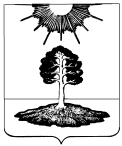 ДУМА закрытого административно-территориальногообразования Солнечный Тверской областиШЕСТОЙ СОЗЫВРЕШЕНИЕО внесении изменений в УставЗАТО Солнечный Тверской областиНа основании пункта 1 части 10 статьи 35 Федерального закона от 06.10.2003 № 131-ФЗ «Об общих принципах организации местного самоуправления в Российской Федерации», в целях приведения Устава ЗАТО Солнечный Тверской области в соответствие с требованиями федерального законодательства, Дума ЗАТО СолнечныйРЕШИЛА:1. Внести в Устав закрытого административно-территориального образования Солнечный Тверской области, принятый решением Думы ЗАТО Солнечный Тверской области от 20.04.2022 года  № 67-6  «О принятии Устава ЗАТО Солнечный Тверской области», следующие изменения:а) статью 30 дополнить пунктом 13 следующего содержания:     «13. Полномочия депутата Думы ЗАТО Солнечный прекращаются досрочно решением Думы ЗАТО Солнечный в случае отсутствия депутата без уважительных причин на всех заседаниях Думы ЗАТО Солнечный в течение шести месяцев подряд.».2. Направить настоящее решение в Управление Министерства юстиции Российской Федерации по Тверской области для государственной регистрации.3. Настоящее решение вступает в силу после его подписания, за исключением пункта 1, который вступает в силу после государственной регистрации и официального опубликования.        Глава ЗАТО Солнечный                                                                         В.А. Петров       Председатель Думы ЗАТО Солнечный 				   Е.А. Гаголина№    